MultiplicationThe expectation for year three and four is children will the grid method to solve multiplication problems both as abstract number sentences and real world word problems.  They will then move onto the expanded method of column multiplication using place value knowledge before finally using formal methods of compact column method. The Grid MethodWhen using the grid method children partition numbers in order to break multiplication into stages hence making it easier.4 x 38 =30         8                      30      8                                 4  120     32       Here the children multiply 4 x 30 followed by 4 x 8                                                         The final stage is to add the numbers together, they can do this using the column method or partitioning; 120 + 32 = 152         120      +       32                             or                   120100    20   0       30     2                                               +32100        50       2   = 152                                             152The Expanded Column MethodWhen using the expanded column method the children will continue to use their knowledge of place value to multiply the units and then the tens.   3 8                                                                                                                                                                 x 4                              3 2     Children will multiply 4 x 8 1 2 0    They will then multiply 4 x 30 = 1 5 2    The final stage of the calculation is to add the two numbers to find the total. The Compact Column MethodWhen children are confident with place value and the expanded method they begin to use formal methods of calculation where they carry hundreds and tens underneath their answer.     3 8                                                                                                                                                                x    4                            1 35 2It is important to note that although 5 x 3 = 15 and 3 x 5 = 15 are the same when discussing with the children then first number in the calculation is the number of groups. The second number being the quantity within each group. Eg. 5 x 3 is 5 groups of 3, the repeated addition would therefore be 3+3+3+3+3National Curriculum ExpectationsWritten method of calculation Stage 3Know by heart all the multiplication facts in the 
×2, ×3, ×4, ×5, ×8 and ×10 tablesMultiply whole numbers by 10 and 100Recognise that multiplication is commutativeUse place value and number facts in mental multiplicatione.g. 30 × 5 is 15 × 10Partition teen numbers to multiply by a 1-digit numbere.g. 3 × 14 as 3 × 10 and 3 × 4Double numbers up to 5022 x 5 = Grid Method (informal)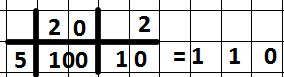 Expanded Method (formal)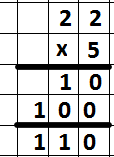 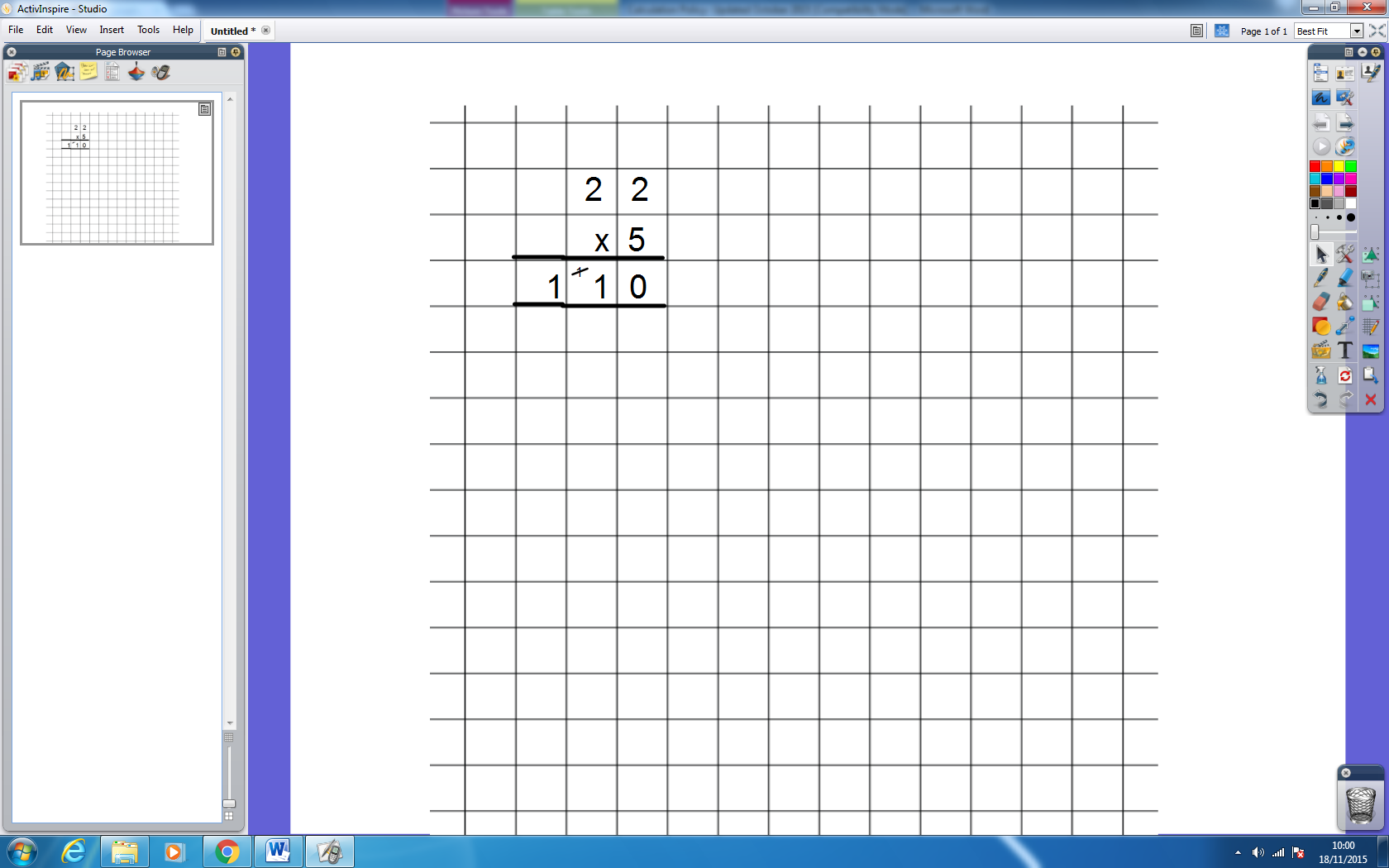 Stage 4 Know by heart times tables up to  12 × 12Recognise factors up to 12 of 2-digit numbersMultiply whole numbers and 1-place decimals by 10, 100, 1000Multiply multiples of 10, 100 and 1000 by 1-digit numbers e.g. 300 × 6
e.g. 4000 × 8Use understanding of place value and number facts in mental multiplicatione.g. 36 × 5 is half of 36 × 10 
e.g. 50 × 60 = 3000Partition 2-digit numbers to multiply by a 1-digit number mentallye.g. 4 × 24 as 4 × 20 and 4 × 4Multiply near multiples by roundinge.g. 33 × 19 as (33 × 20) – 33Find doubles to double 100 and beyond using partitioningBegin to double amounts of money e.g. £35·60 doubled is £71·20222 x 5 =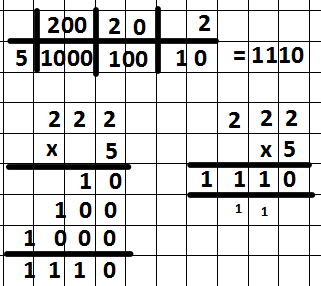 Compact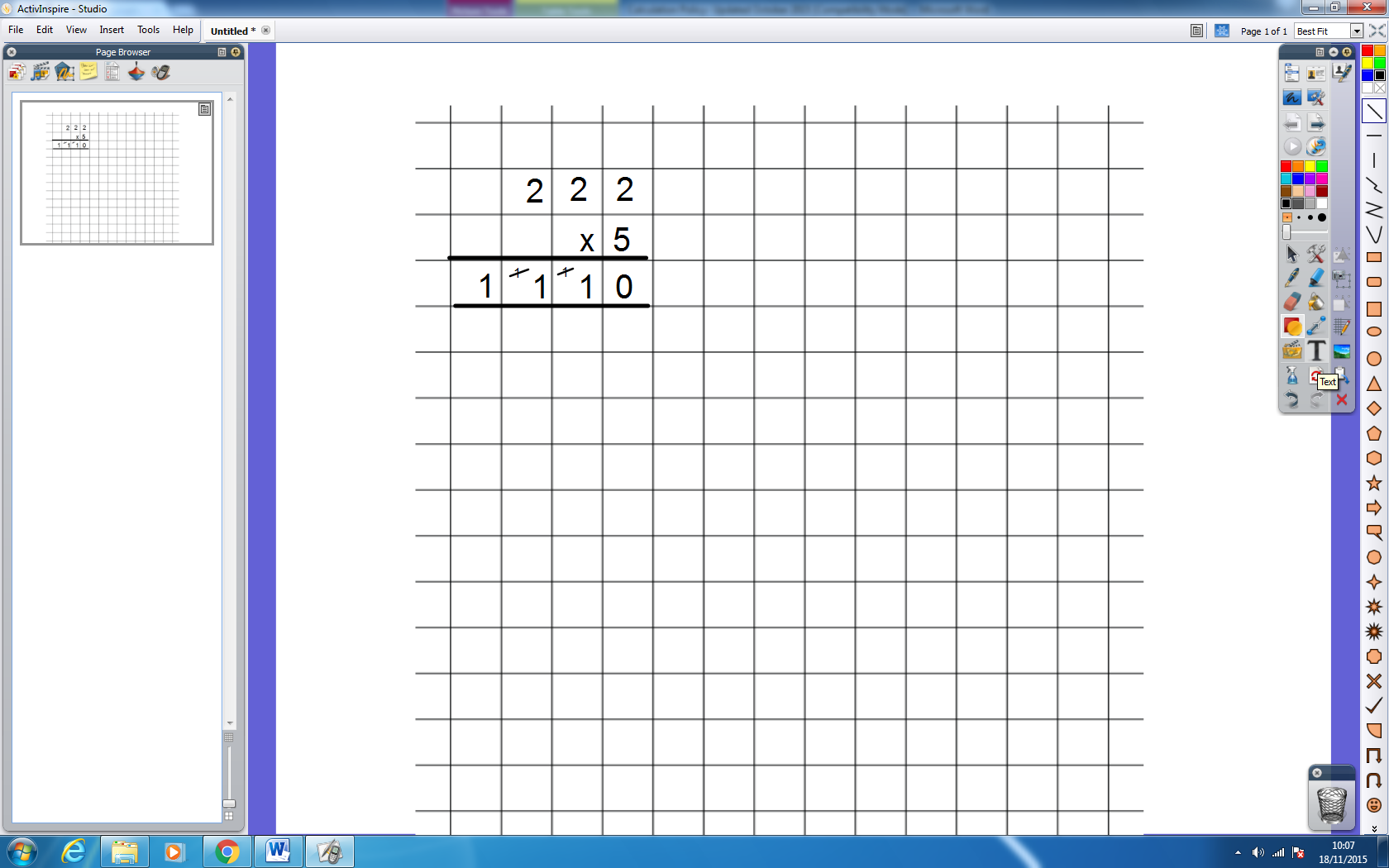 